SNEHA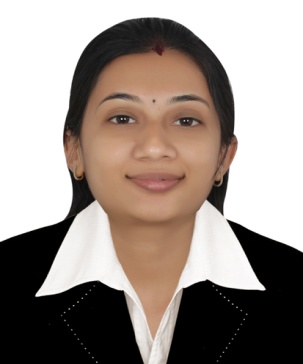  Sneha.357525@2freemail.com Career Objective:Highly organize approach, plenty of initiative and a genuine desire to contribute to the ongoing success of the organization.					Career History: One year UAE Experience working with Everglobal Trading LLC, Dubai as Accountant and Office Administrator.Duties: Handling Accounts like passing entries for purchase invoices, sales invoices, bank.Maintaining and filing all records relating to Import and Export.Answering incoming calls in professional manner.Inquiry with Bank & Buyers about the payments on due dates.Organize files both manually and electronically.Efficiently resolved many client issues.Supported subordinates and taken responsibility of delegated assignments.Processed correspondence in relation to customer complaints.Answering all the mails promptly.Key Competencies and Skills:Strong work ethic, self starter, result oriented.Active team member with self drive and motivation.Creative and Innovative thinker.Acting with the highest ethical standards and always treating others fairly and with respect.Having a practical approach to problem solving.Academic Qualification:2014:- CS Final Professional Programme (Group 1) from The Institute of Company                       	Secretaries of India Secured 50.5 %2012:- Bachelors in Law (L.L.B) from Nalanda Law College, Mumbai University	Secured 55 %2011:- CS Final Professional Programme (Group 4) from The Institute of Company                Secretaries of India. Secured 50.00 %	2010:- CS Executive Programme from The Institute of Company Secretaries of India. Secured 55.00 %	2009:- Bachelors in Accounting and Finance from Nagindas Khandwala College, Mumbai University Secured 75.83%2006:- XII from Nagindas Khandwala College, Mumbai University. Secured 73.00%2004:- X from St. Lawrence High School, Maharashtra State Board.  Secured 78.13%Areas of Expertise:Financial Administration.Filing.Reception Duties. Ms Office Applications.Business Administration. 		Beyond Curriculum:Awarded as Most Enterprising Student in TY B.com (Accounting & Finance).Participated in various Intercollegiate Festivals.